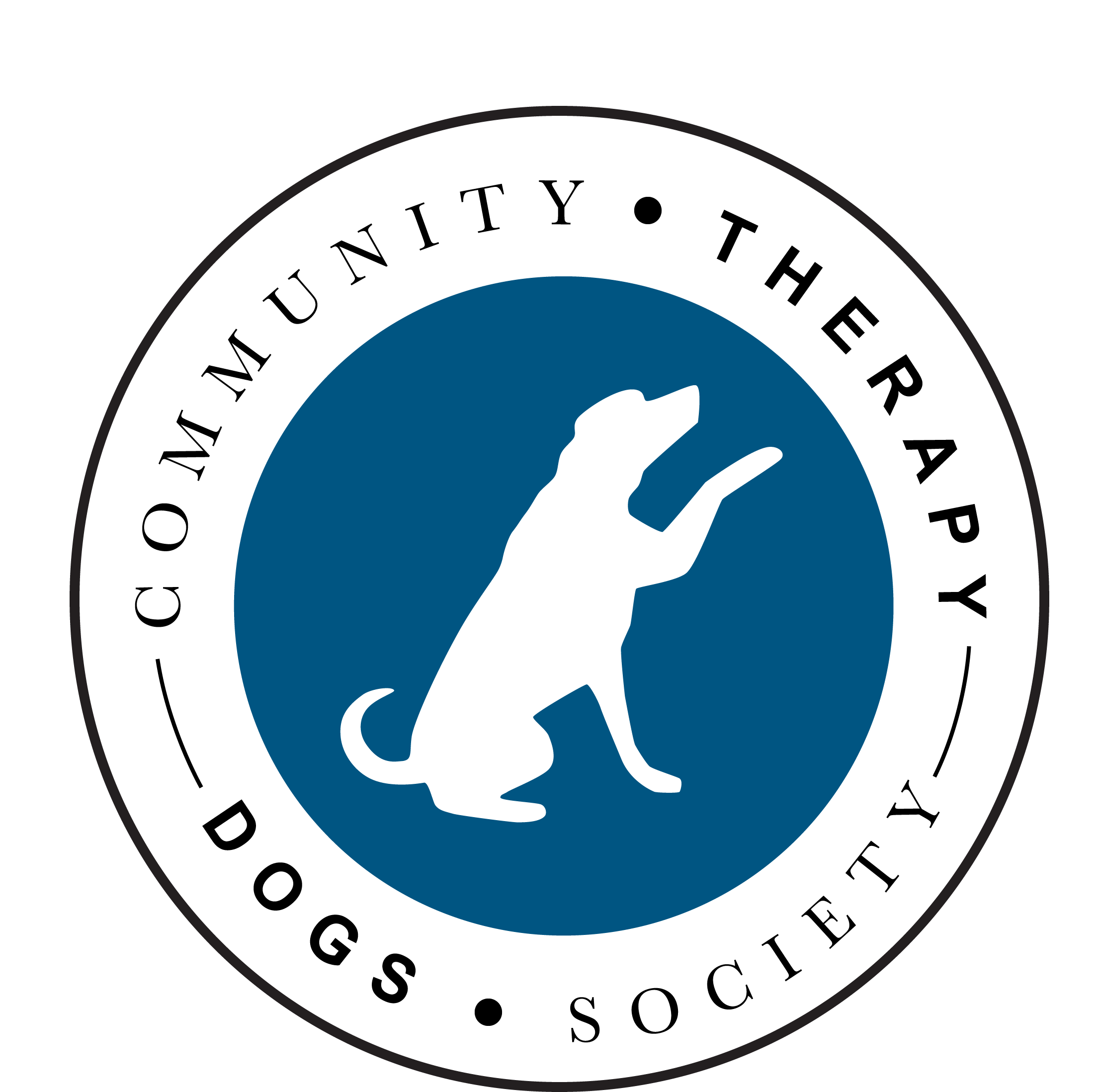 Name:	Address (inc postal code): 						Email address:		     Cell phone #: 		     				Home phone #:		Birthday (Month/Day):	           						Name of dog: 		       				  Breed:		Dog’s date of birth/ age:     IMPORTANT: if your dog is fed ONLY raw meat, it will not be accepted onto the CTDS program.How would you like to help volunteer with CTDS?With a dog:Listening Tails			Visiting Tails			Caring Tails	Without a dog:Fundraising	 		Administration	  		Community Events	Other (specify)	   When are you available? (specify):    How did you hear about CTDS?	           